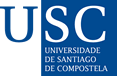 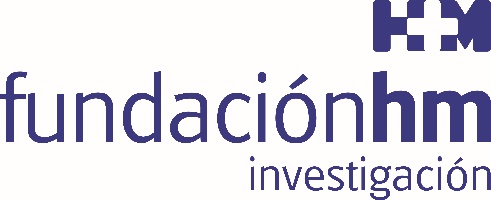 La Universidade de Santiago y la Fundación de Investigación     HM Hospitales establecen un marco de colaboraciónSantiago, lunes 25 de septiembre de 2017. La Universidade de Santiago de Compostela (USC) y la Fundación de Investigación HM Hospitales han firmado un convenio marco de colaboración a través del cual colaborarán en acciones de investigación, docencia y desarrollo. El rector de la Universidade de Santiago de Compostela, D. Juan Viaño, se ha reunido esta mañana en su despacho de San Xerome con el Dr. Juan Abarca Cidón, presidente de HM Hospitales, y con el Dr. Cristóbal Belda, director de la Fundación de Investigación HM Hospitales, para sellar el acuerdo. El convenio firmado entre ambas instituciones hace referencia a actuaciones de cooperación en programas de formación de personal investigador y técnico, a la ejecución de proyectos y programas de investigación y desarrollo, y a la organización de actividades comunes relacionadas con la promoción social de la investigación, la docencia y el desarrollo tecnológico. En la reunión de esta mañana también han participado el vicerrector de Organización Académica e Personal Docente da USC, D. Luis Lima; el Dr. Jesús Peláez, subdirector general de HM Hospitales; la Dra. Pilar Múgica, directora médica territorial de HM Hospitales en Galicia; y D. Ramón Cobián, director territorial de HM Hospitales en Galicia. En el encuentro, que ha tenido lugar en el despacho rectoral, tanto D. Juan Viaño como el Dr. Abarca Cidón trataron otro ámbito de actuación del acuerdo que, como todos, será desarrollado y definido en un convenio específico como es el establecimiento de programas para la realización de prácticas externas para el alumnado de la Universidade compostelana.Para garantizar el correcto desarrollo y cumplimiento de lo acordado, se ha constituido una comisión mixta integrada por el vicerrector Luis Lima y por el Dr. Cristóbal Belda, de la Fundación de Investigación de HM Hospitales.Después de la reunión mantenida en el Colexio de San Xerome, el Dr. Abarca Cidón mostró su satisfacción por el convenio firmado con la Universidade de Santiago: “A través de este acuerdo, HM Hospitales da una nueva muestra de su implicación en Galicia y con los gallegos. Además, se trata de una iniciativa de gran importancia institucional y que, mediante su aplicación, nos permitirá mantener el crecimiento en los tres pilares básicos de nuestro grupo como son la asistencia, la docencia y la investigación. Todo ello, con el fin último de ofrecer en nuestros hospitales la excelencia en cuanto a servicios asistenciales, que sólo se logra cuando la docencia y la investigación forman parte de la misma”.El Dr. Cristóbal Belda, por su parte, manifestó que “la Fundación de Investigación            HM Hospitales siempre ha defendido la actividad científica como una herramienta clave para el progreso. A través del acuerdo firmado con la Universidade de Santiago, ampliamos nuestras redes de cooperación científica y aportamos nuestros medios para que los profesionales tengan una formación completa”.Fundación de Investigación HM HospitalesLa Fundación de Investigación HM Hospitales es una entidad sin ánimo de lucro, constituida en el año 2003 con el objetivo fundamental de liderar una I+D biosanitaria, en el marco de la investigación traslacional, que beneficie de forma directa al paciente y a la sociedad general, tanto en el tratamiento de las enfermedades como en el cuidado de la salud, con el objetivo de hacer realidad la Medicina Personalizada.Asimismo, pretende lograr la excelencia en la asistencia sanitaria, con un claro compromiso social, educativo y de promoción de la investigación traslacional, para que los avances científicos, en tecnología e investigación, se puedan aplicar de forma rápida y directa a los pacientes.Desde sus inicios promueve, financia y lidera proyectos de investigación en los que médicos e investigadores (básicos y clínicos) intentan resolver problemas asistenciales del día a día, con un beneficio directo para los pacientes, promoviendo una Medicina basada en la evidencia científica personalizada. Asimismo, con un claro compromiso social, además de llevar a cabo diversos proyectos sociosanitarios, promueve la divulgación científica y la educación sanitaria, organizando foros científicos y editando monografías divulgativas y educativas.Más información: www.hmhospitales.comMás información para medios:GABINETE DE COMUNICACIÓN DA USCTel.: 881 811 074E-mail: gabinete.comunicacion@usc.esTwitter: @UniversidadeUSCFacebook: Universidade de Santiago de Compostela.DPTO. DE COMUNICACIÓN DE HM HOSPITALESMiguel Álvarez LópezTel.: 981 552 200 / Móvil 661 571 918 E-mail: malvarezlopez@hmhospitales.com